РЕСПУБЛИКÆ ЦÆГАТ ИРЫСТОН-АЛАНИ        РЕСПУБЛИКА СЕВЕРНАЯ ОСЕТИЯ-АЛАНИЯДЗÆУДЖЫХЪÆУЫ САХАРЫ                                                          АДМИНИСТРАЦИЯБЫНÆТТОН ХИУНАФФÆЙАДЫ                                        МЕСТНОГО САМОУПРАВЛЕНИЯАДМИНИСТРАЦИ                                                                      г. ВЛАДИКАВКАЗАКУЛЬТУРÆЙЫ ФÆТКДАРУАТ                                                    УПРАВЛЕНИЕ  КУЛЬТУРЫМУНИЦИПАЛЬНОЕ БЮДЖЕТНОЕ  УЧРЕЖДЕНИЕ  ДОПОЛНИТЕЛЬНОГО ОБРАЗОВАНИЯ -ДЕТСКАЯ  МУЗЫКАЛЬНАЯ  ШКОЛА № 1  им. П.И.  ЧАЙКОВСКОГО____.Владикавказ, ул. Бутырина, 16,   телефон-факс  28-04-33,   телефоны: 28-04-97, 53-01-96П Р И К А З№04 «а»от 08.02.2019 г.                                                                                                                      г. Владикавказ«О создании Аттестационной комиссии для проведения аттестации преподавателей и концертмейстеров на соответствие занимаемой должности» 	В соответствии с Федеральным законом «Об образовании в Российской Федерации» от 29 декабря 2012 года №273-ФЗ (ст. 49),  руководствуясь  Порядком проведения  аттестации педагогических работников  организаций, осуществляющих образовательную деятельность, утверждённым приказом Министерства образования и науки Российской Федерации от 07 апреля 2014 года №276,  ПРИКАЗЫВАЮ:§1Утвердить персональный состав Аттестационной комиссии МБУ ДО ДМШ №1 им. П. И. Чайковского согласно приложению №1.§2Назначить заседание Аттестационной комиссии МБУ ДО ДМШ №1 им. П. И. Чайковского на 12.02.19.§3Утвердить план работы  Аттестационной комиссии по аттестации педагогических работников на соответствие занимаемой должности согласно приложению  №2.Контроль над исполнением настоящего  приказа оставляю за собой.                           Директор                                     Козаева З. Т.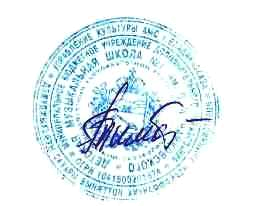 	Приложение 1Утверждено                                                                                                                                             приказом от 08.02.2019 г. №4 «а»Состав Аттестационной комиссии МБУ ДО ДМШ №1 им. П. И. ЧайковскогоПредседатель Аттестационной комиссии:Козаева З. Т. - директорЗаместитель председателя Аттестационной комиссии:Лапкина О. Ю.  – зам. директора по учебной работеЧлены Аттестационной комиссии:Сароянц С. Г. -  зав. фортепианным отделениемКлочкова Е. В. – зав. народным отделениемСтрельникова Н. А. – зав. струнным отделениемБекузарова З. Д. – зав. теоретическим отделениемБабаян Г. В. – зав. струнным отделениемХосаева А. М. – зав. театральным отделениемБерезанская М. В. – зав. хоровым отделениемКамалетдинова С. Г. – зав. секцией концертмейстеровБуданова Л. В. – председатель профсоюзной организацииПриложение 3Утверждено                                                                                                                                                                                                                                                                          приказом от 08.02.2019 г. №4 «а»План работы  Аттестационной комиссии по подготовке педагогических работников к аттестации на соответствие занимаемой должности №МероприятияСрок проведенияОтветственный1.Составление и уточнение  списков аттестуемых педагогов.В течение годаКозаева З. Т.2.Информационное обеспечение. Создание базы нормативно-правовых  документов по аттестации на соответствие занимаемой должности. В течение годаЛапкина О. Ю.3.Организация деятельности Аттестационной комиссии. Составление графиков заседаний  АК и подготовки представлений на аттестующихся педагогических работников.В течение года зав. отделениями4.Подготовка представлений работодателем. Ознакомление под роспись с ними педагогических работников, аттестующихся на соответствие занимаемой должности. Информирование педагогического работника о дате и месте проведения квалификационного  испытания.В течение годаКозаева З. Т.5.Консультации для педагогических работников, аттестующихся на соответствие занимаемой должности В течение учебного годаЛапкина О. Ю.,зав. отделениями6.Инструктирование аттестуемых педагогов по оформлению аттестационных документов.В течение учебного годаКозаева З. Т.Лапкина О. Ю.7.Организация проведения заседаний АК.В течение учебного годаКозаева З. Т.8.Рассмотрение описаний результатов профессиональной деятельности и квалификационного экзамена педагогических работников.В течение учебного года Члены АК9.Анализ итогов аттестации. Май Козаева З. Т.10.Оформление личных дел педагогических работников в связи с результатами аттестации.В течение годаТкаченко Т. В. – специалист по кадрам